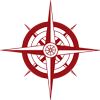 Wellesley Public SchoolsTuition Reimbursement Request FormTo receive reimbursement for tuition, complete Tuition Reimbursement Request form and submit this to Valerie Spruill, Administrative Assistant to Director of Human Resources by no later than June 1, 2023. Reimbursement will be sent to you from the Business Office in the fall of the 2022-2023 school year for courses in which you received a satisfactory grade.Please attach all Course Description(s); Completed Transcripts; Bill or Statement from College/University and Method of Payment: Canceled Check; Credit Card Statement or Cash Receipt.  Forms requiring additional information will be returned to you and may result in delaysPlease note: the reimbursement is in accordance with the WTA Contract for graduate courses taken by staff who are without masters degrees and/or who are seeking professional licensure as required by the Massachusetts Department of Education and/or when a specialist teacher’s immediate supervisor, subject to the approval of the Assistant Superintendent, verifies that there are no further in-district courses available for recertification in that specialist’s field, that specialist may apply for tuition reimbursement.  Any Unit A member for whom no DESE license exists, including but not limited to occupational and physical therapists, so long as that member maintains appropriate certification and/or licensure required to perform his or her duties, shall be eligible to apply for tuition reimbursement.  Employee Name (Last, First MI)Job Title: 				WPS E-mail:			School/Dept:  First Masters Degree and/or     First Professional License       Term (check appropriate boxes)  **Courses reimbursed to have been taken from Summer of 2022 to June 1, 2023**  Summer 2022     Fall 2022        Winter 2022         Spring  2023             College/University 		Course #	       	                   Course Title				Charge $         College/University 		Course #	       	                   Course Title				Charge $Total Cost for courses to be considered for Reimbursement:__________________________	TO BE COMPLETED BY HR OFFICE ONLYTotal of Amount of  Reimbursement:______________________________________ Employee SignatureDateDirector of Human ResourcesDate